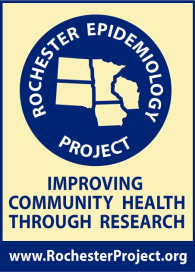  Epidemiology ProjectCommunity Advisory BoardJanuary 24, 2013 – 5:30pmOlmsted Medical Center Research Office and ClinicMeeting #2AgendaThursday, January 24, 2013Thursday, January 24, 2013Thursday, January 24, 2013TimeEventSpeaker5:30 p.m.Tour – OMC Research OfficeDr. Barbara Yawn6:15 p.m.DinnerReview deliberative outputsDr. Barbara Koenig6:30 – 7:15 p.m.Brainstorming sessionDr. Barbara Yawn7:15 – 7:30 p.m.Co-Chair discussionDr. Barbara Yawn7:30 – 7:45 p.m.Benefits of researchDr. Walter Rocca7:45 – 8:00 p.m.Wrap upDr. Barbara Yawn